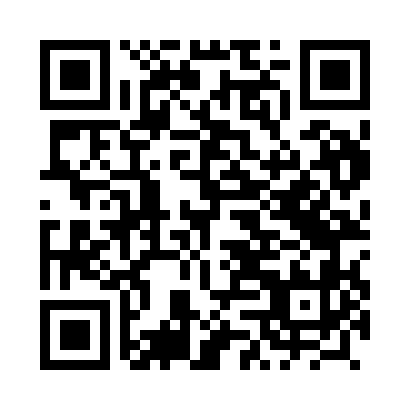 Prayer times for Chrzastowek, PolandMon 1 Apr 2024 - Tue 30 Apr 2024High Latitude Method: Angle Based RulePrayer Calculation Method: Muslim World LeagueAsar Calculation Method: HanafiPrayer times provided by https://www.salahtimes.comDateDayFajrSunriseDhuhrAsrMaghribIsha1Mon4:176:1712:475:147:189:112Tue4:146:1512:475:157:199:133Wed4:116:1312:465:167:219:164Thu4:086:1012:465:187:239:185Fri4:056:0812:465:197:259:206Sat4:026:0612:465:207:269:237Sun3:596:0312:455:217:289:258Mon3:566:0112:455:227:309:279Tue3:535:5912:455:247:329:3010Wed3:505:5712:445:257:339:3211Thu3:475:5412:445:267:359:3512Fri3:435:5212:445:277:379:3713Sat3:405:5012:445:287:389:4014Sun3:375:4812:435:307:409:4215Mon3:345:4612:435:317:429:4516Tue3:315:4312:435:327:449:4817Wed3:275:4112:435:337:459:5018Thu3:245:3912:435:347:479:5319Fri3:215:3712:425:357:499:5620Sat3:185:3512:425:367:509:5821Sun3:145:3312:425:377:5210:0122Mon3:115:3112:425:397:5410:0423Tue3:075:2812:425:407:5510:0724Wed3:045:2612:415:417:5710:1025Thu3:005:2412:415:427:5910:1326Fri2:575:2212:415:438:0110:1627Sat2:535:2012:415:448:0210:1928Sun2:505:1812:415:458:0410:2229Mon2:465:1612:415:468:0610:2530Tue2:425:1412:405:478:0710:28